Baccalauréat ProfessionnelElectromécanicien de Marine (EMM)ANNÉE SCOLAIRE 2022-2023DOSSIER DE CANDIDATURE PIÈCES A JOINDRE AU DOSSIER (Veuillez conserver une copie de ce dossier.)Extrait du casier judiciaire :  (https://www.cjn.justice.gouv.fr/cjn/b3/eje20)Les bilans périodiques (bulletins scolaires) de 4ème et 3ème Tous document mettant en évidence votre intérêt pour le métier de marin mécanicien →  Votre dossier complet est à envoyer par l’établissement d’origine par voie postalepour réception au plus tard  le 03 mai 2022Lycée Professionnel « Jacques Dolle »Dossier de candidature Bac Pro EMMB.P. 59 – 120 Chemin de Saint Claude06601 ANTIBESLa commission se tiendra le 23/05/2022 au lycée J. Dolle ou en visioconférence via un lien (pour élève hors département). Au terme de l’entretien, l’établissement d’origine et l’élève seront rapidement avisés de la possibilité de leur candidature et sous réserve de la décision d’orientation prononcée par le chef d’établissement d’origine à l’issue du troisième trimestre.Si la candidature n’est pas recevable, il est impératif de définir des vœux d’affectation, excluant cette demande.Partie réservée à l’élève Nom de l’élève :……………………………………………   Prénom : ………………………………N’hésitez pas à joindre tout document ou certificat pouvant appuyer l’intérêt de votre candidature.VOS MOTIVATIONSPour quelles raisons souhaitez-vous intégrer cette formation, conduisant au baccalauréat professionnel «Electromécanicien Marine» en 3 ans ?  Quels sont vos projets professionnels ?(réponse manuscrite)En apposant ci-dessous votre signature, vous certifiez l’exactitude des renseignements fournis par vous-même dans ce dossier :Fait à :		      le			 Signature de l’élève candidat(e),Fait à :		      le                              Signature du(des) représentant(s) légal(aux) :Partie réservée à l’établissement d’origine : Nom       ……………………………..  RNE :…………………….Nom de l’élève :……………………………………………   Prénom : ………………………………L’élève a-t-il effectué un mini stage :			        OUI   	    NON(Dans la filière électromécanique marine)L’élève a-t-il visité l’établissement demandé :                    OUI   	    NON	 (Journée portes-ouvertes…)L’élève bénéficie-t-il d’un PAI , PAP, PPS ? merci de bien vouloir préciser ………………………………..Partie réservée au lycée professionnel 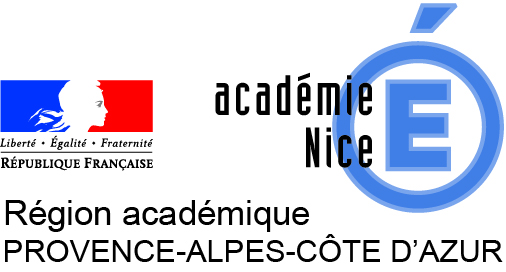 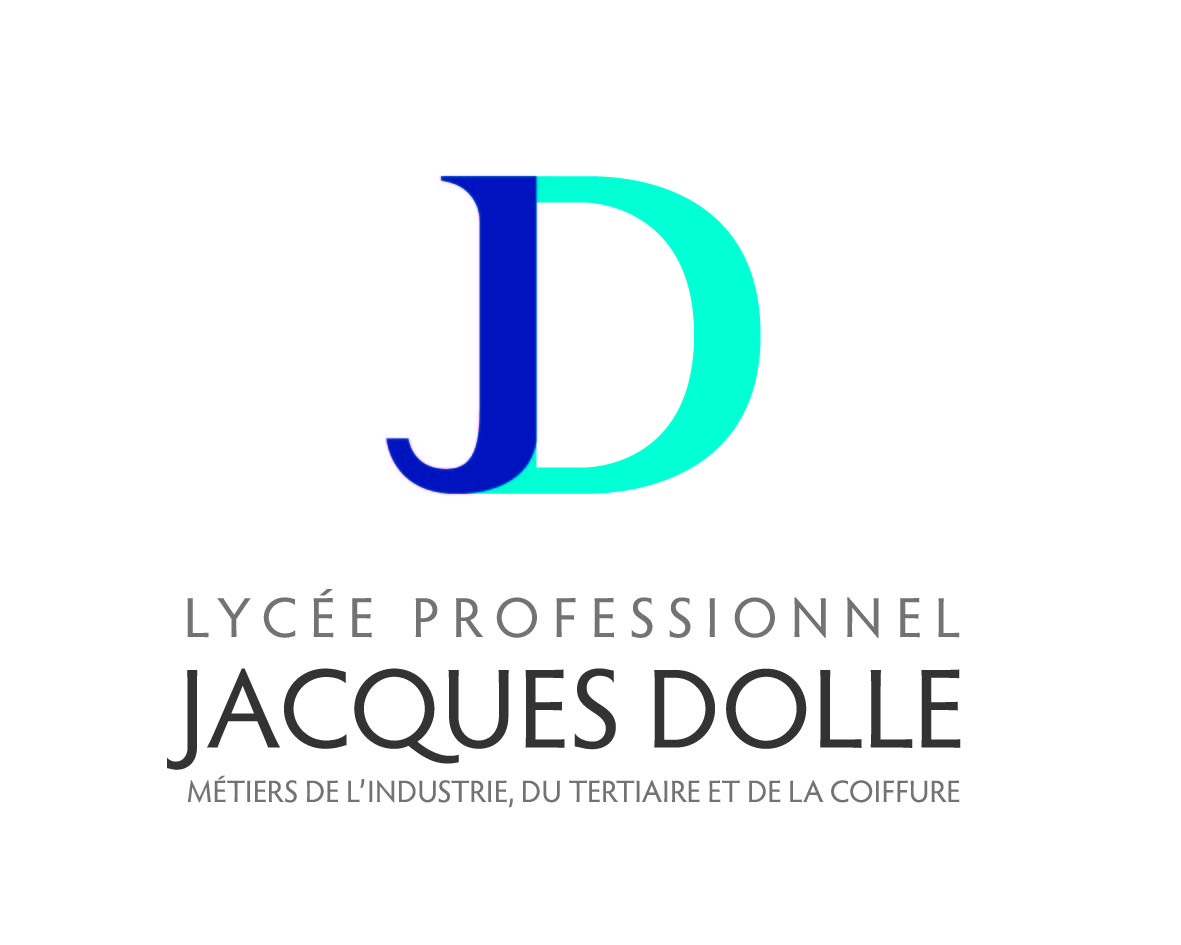 B.P. 59 – 120 Chemin de Saint Claude06601 ANTIBESTél. : 04.92.917.917  - Fax : 04.93.33.97.69Mel. : ce.0060002v@ac-nice.frhttp://www.ac-nice.fr/jdolle/IDENTITE  DE  L’ELEVE Nom : ……………………………………………………...……… Prénom : ……………………………………………….………… Sexe : F    M    Date de naissance :……….………………Etablissement fréquenté en 2017/2018 :………………………………………………………………………Classe  : …………………………Langue vivante I  :……………………………………………….Langue vivante II : ………………………………………………Adresse de l’élève : ………………………………………………………………………………………………………………………RESPONSABLE(S)   LEGAL(AUX)Nom : ………………………………………………….…Prénom : ……………………………………………….……Adresse :………………………………………………………………………………………………………………………………………………………………………………………Tél. domicile .…………………………………………Tél portable …………………………………………….Tél. travail ……………………………………………Courriel ………………………………………………VOS ACTIVITES EXTRA SCOLAIRES □ Loisirs  : _____________________________________________________________□ Sports  : _____________________________________________________________□ Activités associatives  : _________________________________________________□ Séjour linguistique en langue anglaise : ____________________________________□ Autres  : _____________________________________________________________AvisAvis    Nom & SignatureDu Psychologue de l’éducation nationaleDu Conseiller Principal d’EducationAutres…Synthèse du Professeur Principal  Nom & SignatureAvis du Chef d’Etablissement     PROPOSITION                                                                                                       le……………………………    Candidature recevable, saisie du vœu avec un avis favorable                                                                                                             Signature et cachet :Candidature non recevable, il est inutile de saisir ce vœu                                                                                           